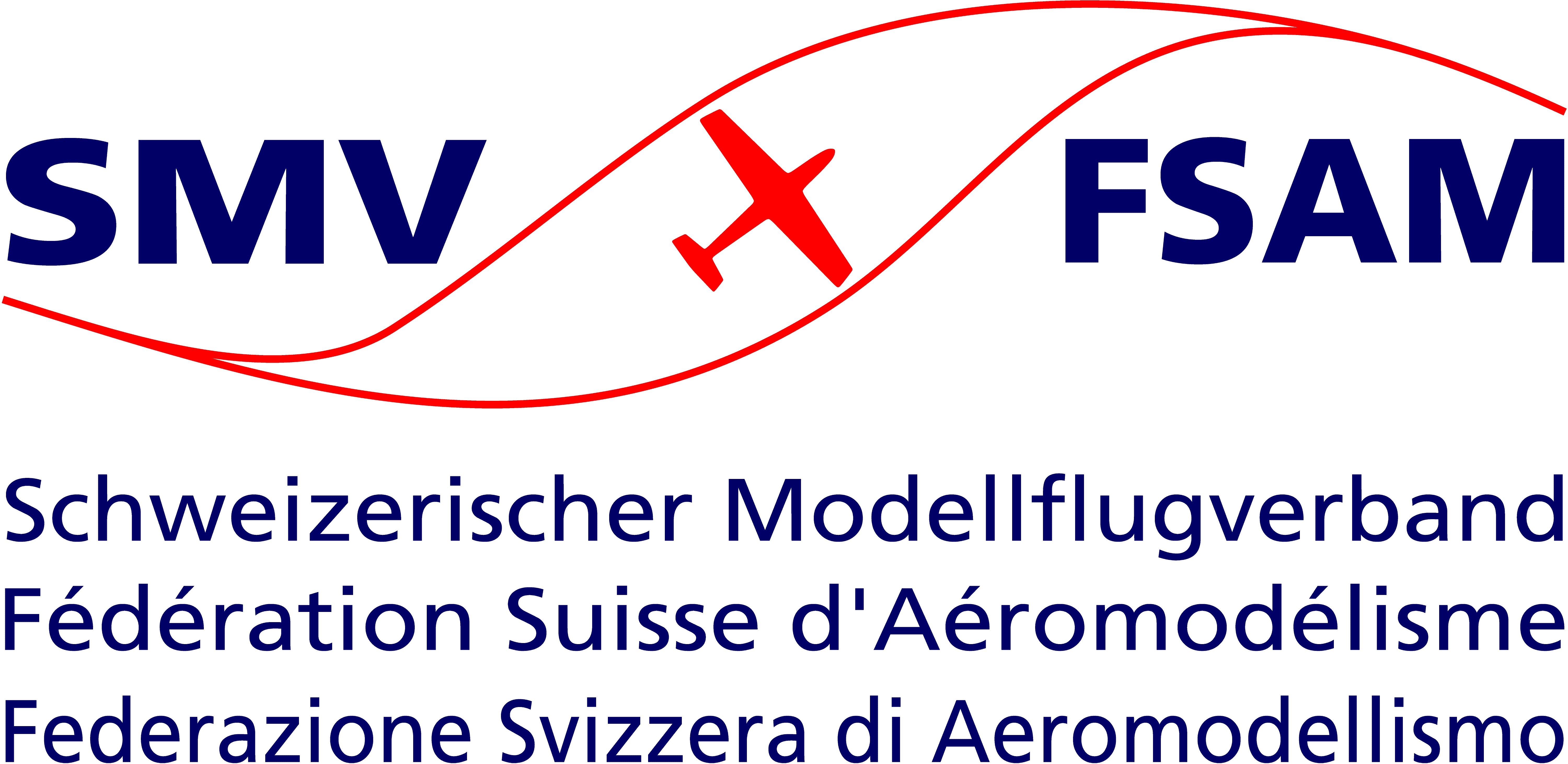 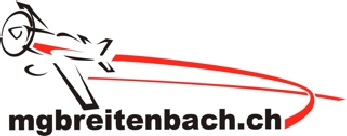 23. International JURA-CUP Control Line 27. / 28. Mai 2017Anmeldeformular / Entry formUnterkunft / Lodging: 		Camping       					Hotel*			* Bitte selber buchen  
								* Please book yourselfBitte Anmeldung bis 14. Mai 2017 senden an:Please send your entry before May 14, 2017 to: Ursula Borer
Unterer Lebernweg 14CH-4208 Nunningen		E-Mail: ursula.borer-brun@bluewin.chSwitzerland 		Tel:	 +41 79 88 66 302Vorname / NameFirst Name / Last NameAdresse / LandAddress / CountryE-mailWettbewerbsklasse Competition ClassFAI-ID Number